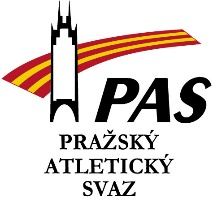 Profil trenéra SCMjméno a příjmení:    Milan Kovářdatum narození:24.2.1972oddílová/ klubová příslušnost:TJ DUKLA Praha, Atletika Hostivař, Atletika JMpozice ve sportovních organizacích:od 2017 Sekční trenér ČAS-SCM sekce Skoky, trenér TJ Dukla Praha od 2001, trenér žactva Atletika Hostivař od 2019, trenér skoků Atletika Jižní Město od 2020, aktivní atletická kariéra 1983–1995 SSK Vítkovice a 1996–2005 TJ Dukla Praha, hlavní disciplíny skok daleký a trojskokvzdělání:Ostravská Univerzita PF učitelství (1995), TŠ při FTVS UK, trenér I. třídy specializace Atletika (2006)pracovní cíle na pozici trenéra SCMJsem trenér atletiky se specializací na disciplíny skok daleká a trojskok s působností v několika Pražských klubech.kontakty:mob.:	+420 775240270mail:	milkov@seznam.cz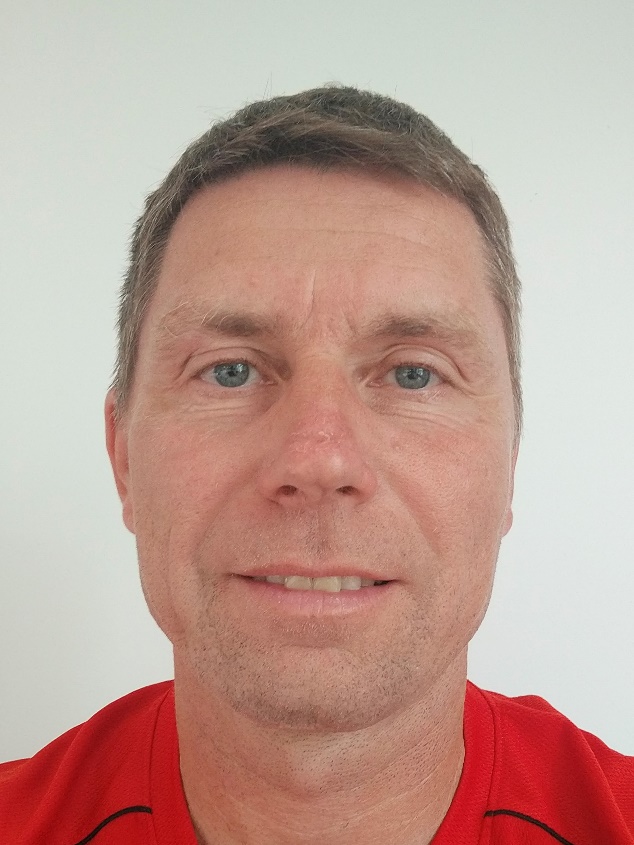 